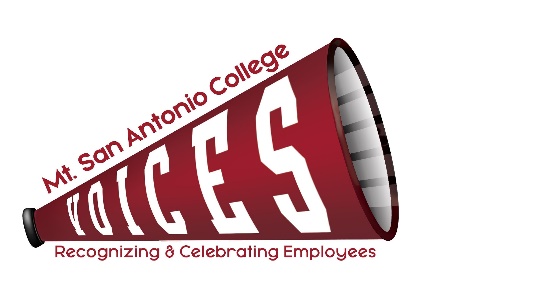 VOICESVOICESVOICESVOICESLoralyn Isomura – Appointed by CSEA 262Vacant – Appointed by Faculty AssociationReyna Casas – Appointed by Classified Senate Ruben Flores – Appointed by CSEA 651(Co-chair)Lianne Greenlee – POD DirectorMelissa Cone – Appointed by Confidentials (Co-chair)Vacant – Appointed by Academic SenateDesiree Marquez – Appointed by Management SteeringJulie Laverty – Appointed by the PresidentGuest: ITEM DISCUSSIONOUTCOMEMinutesReview July minutesMelissa motioned to approve, Lianne seconded, minutes approved by acclamation. Way to Go, Joe!Current Recipient: Risk ManagementNext delivery due: September 2021Discuss process for next recipientRuben will reach out to Risk Management to see if they have a department they would like to nominate. If not, VOICES Committee will work together to make nominations. Shout OutSummer Shout Outs29 shout outs receivedSend certificates week of 8/10Certificates have been prepared and will be sent out to recipients this week. Smartsheet status to be updated once complete. 2020-21 Goals Check-inCommittee website up-to-dateMinutesShout-Out Recipients Review committee goalsUpdates to be made to include additional shout-out recipients.Return to CampusYard Signs updateSocial media activityWill continue to leave signs posted. Received one post on Instagram, will continue to check.  Have received positive feedback from employees about welcome signs.  College Champion Awards Dr. Scroggins reviewing nominationsAnnouncement to be madeAwards to be engravedPresident’s BreakfastSeptember Board Meeting presentation51 nominations were received and are being reviewed.  Announcement will likely be sent via email, will also include note to congratulate all those who were nominated and list their names.  Melissa will check with President’s Office regarding breakfast and September Board meeting presentation.Ruben has reached out to Art Morales for support with name plaques for awards once winners are announced.End of Year VOICES EmailEmail Announcement congratulating all employees recognized throughout the year: Shout OutsWay to Go JoeCollege Champion Award Recipients and NomineesVOICES will also include nominees’ names in the end-of-year recap email.Committee MembershipWorking with Academic Senate & Faculty Association to find replacements Co-chairs have reached out to Academic Senate and Faculty Association and will follow up to see if it is possible to send out an announcement letting faculty know there are opportunities to serve on the VOICES committee. 2019-20 Meeting Dates & TimesConfirmed 2nd Tuesday of each month, 12:30-1:30pmOutlook invites sent to committeeAdd Halloween Event to the next agenda for discussionNext MeetingTENTATIVELY: Tuesday, September 14, 2021 – 12:30-1:30 pm – Zoom Meeting TENTATIVELY: Tuesday, September 14, 2021 – 12:30-1:30 pm – Zoom Meeting TOPICS FOR FUTURE MEETINGSTOPICS FOR FUTURE MEETINGSWebsiteRepositoryAward listing – descriptions of each award to be addedUse of Mt. SAC Social Media, Marquee, and tv screens across campus as additional outreach Night Shift Thank You’s - once we are back on campus